Nom et Numéro client :    	Ref du chantier : Nom et Numéro Secteur du commercial : 	Date de réponse souhaitée : Etes-vous équipé du logiciel Profix ? 	Oui	 NonGéométrie :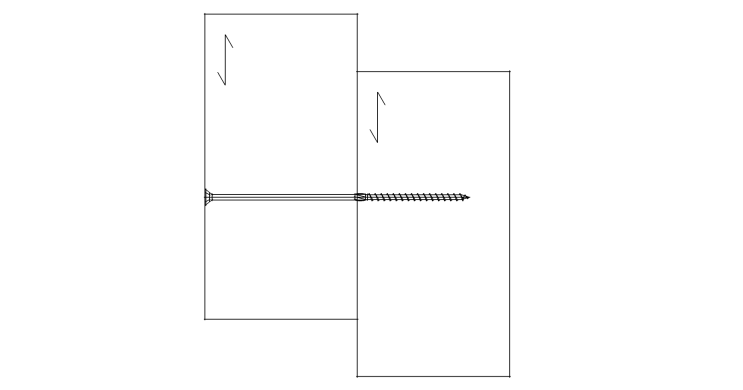 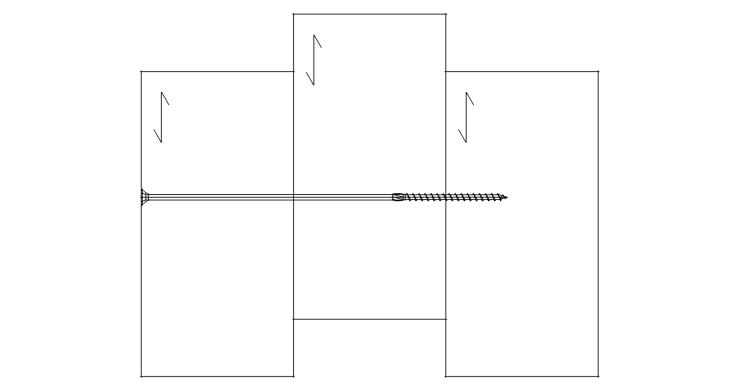 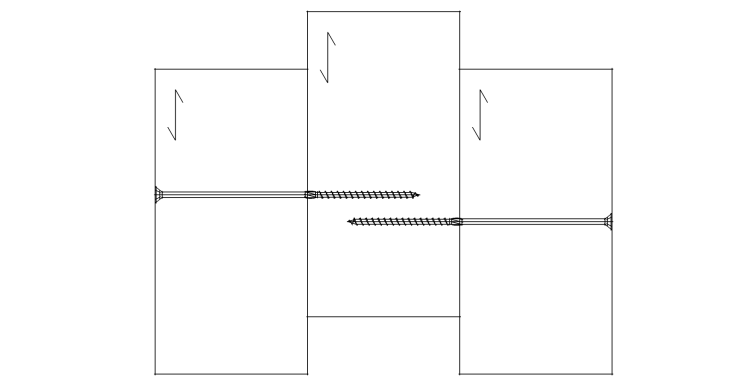  Simple cisaillement : 1 vis		  Double cisaillement : 1 vis		  Simple cisaillement : 2 visPièce à fixer (côté tête de la vis) : Hauteur :  mm	Largeur :  mmType de bois : Bois massif ou Lamellé-collé homogène ou Lamellé-collé composéClasse de résistance (C14 à C50 pour du bois massif et GL24(h ou c) à GL32(h ou c) pour du bois en lamellé collé) :  Pièce support (côté pointe de la vis) : Hauteur :  mm	Largeur :  mmType de bois : Bois massif ou Lamellé-collé homogène ou Lamellé-collé composéClasse de résistance (C14 à C50 pour du bois massif et GL24(h ou c) à GL32(h ou c) pour du bois en lamellé collé) : Détails de l’assemblage : 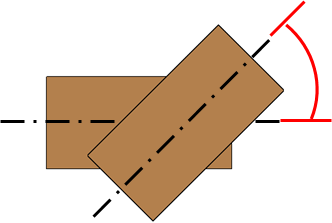 Angle entre les pièces assemblées :  ° (0° ≤ α ≤90°) Pré-perçage des trousProfondeur d’enfoncement de la tête de la vis (si non affleurant) :  mmCharges (cocher la case correspondante) :Classe de service :	  1 (milieu protégé ex. habitation)		  2 (milieu extérieur abrité ex. combles non isolés, …)	  3 (milieu extérieur exposé aux intempéries)Durée et valeur de charges :Cisaillement : Permanent (poids propre) :   kNLong terme (Stockage) :   kNMoyen terme (Exploitation, neige ≥ 1000m) :   kNCourt terme (Entretien, neige < 1000m) :   kN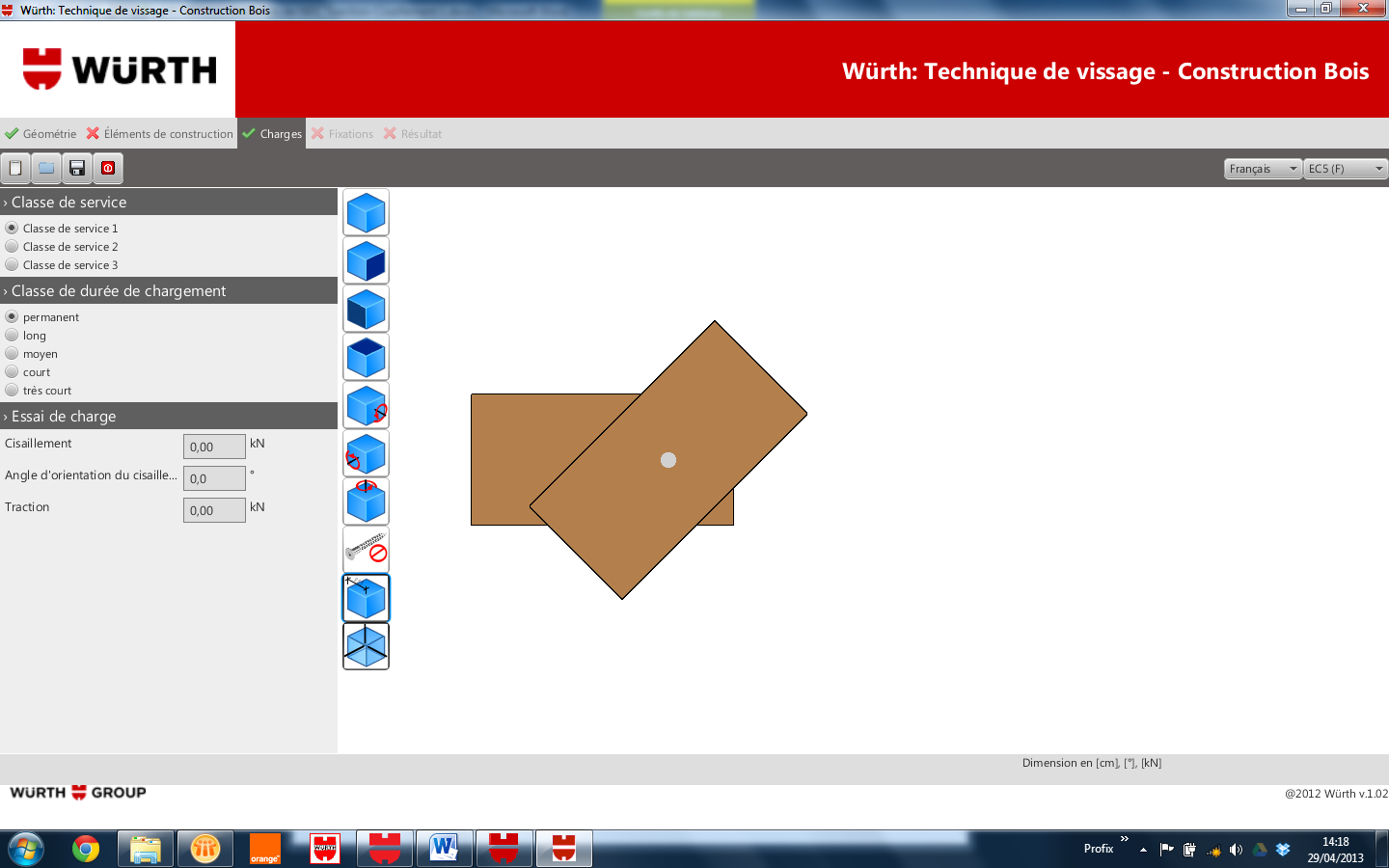 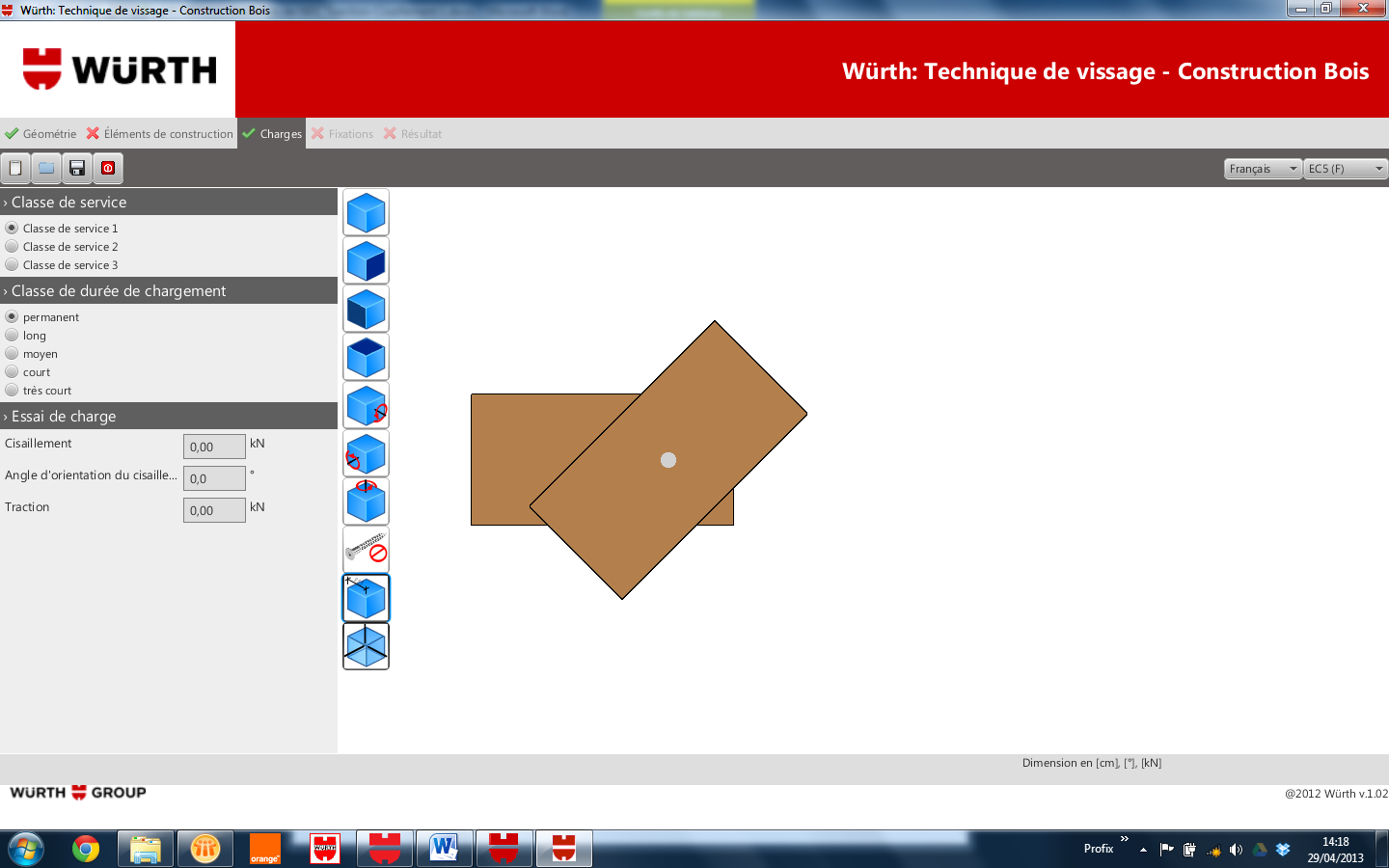 Instantanée (Neige exceptionnelle, vent, …) :   kNou :Effort de cisaillement à l’ELU :   kNOrientation de l’effort de cisaillement :  ° (0° ≤ α ≤90°)Traction : Permanent (poids propre) :   kNLong terme (Stockage) :   kNMoyen terme (Exploitation, neige ≥ 1000m) :   kNCourt terme (Entretien, neige < 1000m) :   kNInstantanée (Neige exceptionnelle, vent, …) :   kNou :Effort de traction à l’ELU :   kN